1.基本情况1.1调查对象2018年重庆市环境统计对辖区内工业源、农业源、城镇生活源、机动车污染源、集中式污染治理设施等5个部分进行了统计。工业源调查范围为《国民经济行业分类》（GB/T4754-2017）中采矿业，制造业，电力、热力、燃气的生产和供应业3个门类中40个行业的全部工业企业（不含军队企业），即行业代码前两位06-45的；农业源调查范围为大型畜禽养殖场；城镇生活源调查范围为第三产业及城镇居民生活污染源；机动车污染源调查范围为载客汽车、载货汽车、摩托车；集中式污染治理设施包括污水处理厂（包含城镇污水处理厂和农村污水处理厂）、生活垃圾处理厂（场）、危险废物（医疗废物）集中处理（置）厂。2018年，重庆市共筛选3326家重点调查单位，其中工业源2592家，农业源105家，集中式污染治理设施629家（包括552家城镇污水处理厂、40家垃圾填埋场、37家危险废物处理场）。1.2主要污染物排放情况2018年，全市共排放废水20.78亿吨，其中工业源排放2.08亿吨，城镇生活源排放18.69亿吨，集中式污染治理设施（注：集中式污染治理设施排放情况统计不包括污水处理厂的排放量，下同）排放142.82万吨。全市排放化学需氧量24.78万吨，氨氮3.47万吨。2018年，全市废气中主要污染物二氧化硫排放量为23.72万吨，氮氧化物排放量为20.71万吨，烟（粉）尘排放量为9.69万吨。2018年，全市一般工业固体废物产生量为2454.75万吨，综合利用量为1806.97万吨，倾倒丢弃量为0.70万吨；危险废物产生量为65.02万吨，综合利用量为27.94万吨，无倾倒丢弃。2. 废水污染源排放2.1 废水及主要污染物排放情况2.1.1 废水排放情况2018年全市废水排放量为20.78亿吨。其中工业源废水排放量为2.08亿吨，占排放总量的10.0%；城镇生活源废水排放量为18.69亿吨，占排放总量的89.9%；集中式污染治理设施废水排放量为142.82万吨。2018年全市各类源废水排放量分布情况见图2-1（注：农业源无废水排放量统计）。图2-1  2018年全市各类源废水排放量分布情况2.1.2.化学需氧量排放情况2018年，全市化学需氧量排放量为24.78万吨。其中工业源化学需氧量排放量为1.44万吨，占排放总量5.8%；城镇生活源化学需氧量排放量为23.21万吨，占排放总量的93.7%；农业源化学需氧量排放量为0.44吨，集中式污染治理设施化学需氧量排放量为1297.94吨。2018年全市各类源化学需氧量排放量分布情况见图2-2。图2-2  2018年全市各类源化学需氧量排放量分布情况2.1.3氨氮排放情况2018年，全市氨氮排放量为3.47万吨。其中工业源氨氮排放量为0.10万吨，占排放总量的3.0%；城镇生活源氨氮排放量为3.34万吨，占排放总量的96.3%；农业源氨氮排放量为0.085吨，集中式污染治理设施氨氮排放量为242.76吨。2018年全市各类源氨氮排放量分布情况见图2-3。图2-3  2018年全市各类源氨氮排放量分布情况2.2 各地区废水及主要污染物排放情况2018年全市各区县废水及主要污染物排放量见图2-4。由图可见，全市废水排放量排名前5位的区（县）依次为九龙坡区、万州区、沙坪坝区、江津区、永川区,共排放5.29万吨，占全市排放量的25.5%。化学需氧量排放量排名前5位的区（县）依次为合川区、江津区、万州区、巴南区、永川区，共排放8.24万吨，占全市化学需氧量排放总量的33.3%。氨氮排放量排名前5位的区（县）依次为万州区、江津区、合川区、巴南区、永川区，共排放1.09万吨，占全市氨氮排放总量的31.5%。图2-4  2018年全市各区县废水及主要污染物排放量2.3 各行业工业废水及主要污染物排放情况2.3.1工业废水排放2018年重点调查的2592家工业企业，覆盖了40个工业行业门类。重点调查工业企业的废水排放量为1.88亿吨，占工业废水排放量的90.3%。废水排放量排名前5位的行业依次是：煤炭开采和洗选业，造纸及纸制品业，化学原料及化学制品制造业，计算机、通信和其他电子设备制造业，化学纤维制造业。这5个行业共排放废水1.33亿吨，占重点调查工业企业废水排放量的70.8%。废水排放量最大的行业是煤炭开采和洗选业，排放废水4406.01万吨，占重点调查工业企业废水排放量的23.5%；其次是造纸和纸制品行业，排放废水3513.87万吨，占重点调查工业企业废水排放量的18.7%。2.3.2工业化学需氧量排放重点调查工业企业共排放化学需氧量1.15万吨，占工业源化学需氧量排放的80.1%。化学需氧量排放量排名前5位的行业依次是：造纸和纸制品业，农副食品加工业，化学原料和化学制品制造业，煤炭开采和洗选业，酒、饮料和精制茶制品业。这5个行业共排放化学需氧量6850.0吨，占重点调查工业企业化学需氧量排放量的59.5%。2.3.3工业氨氮排放重点调查工业企业共排放氨氮874.02吨，占工业源氨氮排放量的83.7%。氨氮排放量排名前5位的行业依次是：造纸和纸制品业，化学原料和化学制品制造业，农副食品加工业，医药制造业，汽车制造业。这5个行业共排放氨氮510.76吨，占重点调查工业企业氨氮排放量的58.4%。2018年工业废水及主要污染物排放量行业分布见图2-5。图2-5  2018年工业废水及主要污染物排放量行业分布3. 废气污染源排放3.1 废气中主要污染物排放情况3.1.1二氧化硫排放2018年，全市二氧化硫排放量为23.72万吨。其中工业源二氧化硫排放量为13.20万吨，占全市二氧化硫排放总量的55.6%；城镇生活源二氧化硫排放量为10.52万吨，占全市二氧化硫排放总量的44.3%；集中式污染治理设施二氧化硫排放量35.59吨。2018年全市各类源二氧化硫排放量分布情况见图3-1。图3-1  2018年全市各类源二氧化硫排放量分布情况3.1.2氮氧化物排放2018年，全市氮氧化物排放量为20.71万吨。其中工业源氮氧化物排放量为9.29万吨，占全市氮氧化物排放总量的44.8%；城镇生活源氮氧化物排放量为0.80万吨，占全市氮氧化物排放总量的3.9%；机动车污染源氮氧化物排放量为10.62万吨，占全市氮氧化物排放总量的51.3%；集中式污染治理设施氮氧化物排放量37.66吨。2018年全市各类源氮氧化物排放量分布情况见图3-2。图3-2  2018年全市各类源氮氧化物排放量分布情况3.1.3烟（粉）尘排放2018年，全市烟（粉）尘排放量为9.69万吨。其中工业源烟（粉）尘排放量为8.41万吨，占全市烟（粉）尘排放总量的86.8%；城镇生活源烟（粉）尘排放量为4337.4吨，占全市烟（粉）尘排放总量的4.5%；机动车污染源烟（粉）尘排放量为8442吨，占全市烟（粉）尘排放总量的8.7%；集中式污染治理设施烟（粉）尘排放量9.73吨。2018年全市各类源烟（粉）尘排放量分布情况见图3-3。图3-3  2018年全市各类源烟（粉）尘排放量分布情况3.2 各地区废气中主要污染物排放情况2018年全市各区县废气主要污染物排放量见图3-4。二氧化硫排放量排名前5位的区（县）依次是永川区、合川区、长寿区、江津区、涪陵区，共排放二氧化硫9.58万吨，占全市二氧化硫排放总量的40.4%。氮氧化物排放量排名前5位的区（县）依次是长寿区、合川区、江津区、綦江区、涪陵区，共排放氮氧化物6.88万吨，占全市氮氧化物排放总量的33.2%。全市烟（粉）尘排放量排名前5位的区（县）依次是长寿区、丰都县、合川区、永川区和涪陵区，共排放烟（粉）尘4.34万吨，占全市烟（粉）尘排放总量的44.8%。图3-4   2018年重庆市各区县废气主要污染物排放量3.3 各行业工业废气中主要污染物排放情况3.3.1工业二氧化硫排放2018年重点调查的40个工业行业中，二氧化硫排放主要集中在非金属矿物制品业和电力、热力生产和供应业。这2个行业共排放二氧化硫5.33万吨，占重点调查工业企业二氧化硫排放量的62.5%。二氧化硫排放量居其后的行业依次是黑色金属冶炼及压延加工业、有色金属冶炼及压延加工业、化学原料和化学制品业、造纸及纸制品业、化学纤维制造业、橡胶和塑料制品业。2018年非金属矿物制品业重点调查工业企业为664家，占重点调查工业企业数的25.6%；全年共排放二氧化硫3.06万吨，占重点调查工业企业二氧化硫排放量的35.8%。非金属矿物制品业主要涉及水泥、玻璃、粘土砖瓦、陶瓷等建材生产行业。2018年电力、热力生产和供应业重点调查工业企业共30家，占重点调查工业企业数的1.2%，共排放二氧化硫2.27万吨，占重点调查工业企业二氧化硫排放量的26.6%。3.3.2工业氮氧化物排放2018年全市氮氧化物排放量最大的行业依然是非金属矿物制品业，排放量4.29万吨，占重点调查工业企业排放量的49.0%。第二位是电力、热力生产和供应业，排放氮氧化物2.27万吨，占重点调查工业企业排放量的26.0%。这2个行业排放氮氧化物6.56万吨，占重点调查工业企业氮氧化物排放量的75.0%。其后是黑色金属冶炼及压延加工业、有色金属冶炼及压延加工业、化学原料和化学制品业、造纸及纸制品业、化学纤维制造业排放量。3.3.3工业烟（粉）尘排放工业烟（粉）尘排放量的行业分布与二氧化硫和氮氧化物排量分布略有不同。2018年全市非金属矿物制品业排放烟（粉）尘3.96万吨，占重点调查工业企业烟（粉）尘排放量的53.8%，位居第一。其后是黑色金属冶炼及压延加工业排放烟（粉）尘1.52万吨，占重点调查工业企业排放量的20.7%；电力、热力生产和供应业排放烟（粉）尘6244.94吨，占重点调查工业企业烟（粉）尘排放量的8.5%。2018年工业源废气污染物排放量行业分布情况见图3-5。图3-5  2018年工业源废气污染物排放量行业分布情况4. 工业固体废物4.1工业固体废物产生及利用处置情况2018年，全市一般工业固体废物产生量为2454.75万吨，危险废物产生量为65.02万吨。全市工业固体废物综合利用量为1834.91万吨，其中一般工业固体废物综合利用1806.97万吨，综合利用率为73.4%；危险废物综合利用27.94万吨，综合利用率为42.9%。2018年，全市一般工业固体废物处置量为316.12万吨，贮存量为404.03万吨，倾倒丢弃量为0.70万吨；全市危险废物处置量为29.26万吨，贮存量为8.43万吨，危险废物无倾倒丢弃。4.2工业固体废物种类与构成2018年全市重点调查工业企业一般工业固体废物产生量2344.85万吨，占全市一般工业固体废物产生量的95.5%。在重点调查工业企业的一般工业固体废物中，粉煤灰产生量为655.98万吨，炉渣为529.95万吨，脱硫石膏为240.12万吨，煤矸石为189.33万吨，磷石膏为137.69万吨，冶炼废渣为136.63万吨；分别占重点调查工业企业一般工业固体废物产生量的28.0%，22.6%，10.2%，8.1%，5.9%，5.8%。2018年重庆市一般工业固体废物种类构成情况见图4-1。图4-1  2018年重庆市一般工业固体废物种类构成情况2018年全市重点调查工业企业的一般工业固体废物综合利用量为1730.94万吨。其中粉煤灰为597.82万吨，炉渣为488.55万吨，脱硫石膏为216.78万吨，煤矸石为77.66万吨，冶炼废渣为48.91万吨，磷石膏为30.02万吨。其综合利用率分别为：粉煤灰91.1%，炉渣92.2%，脱硫石膏89.9%，煤矸石41.0%，冶炼废渣35.8%，磷石膏21.8%。4.3工业固体废物区域分布与构成2018年全市一般工业固体废物产生量排名前5位的区（县）依次是长寿区、綦江区、涪陵区、永川区和江津区，共产生1415.79万吨，占全市一般工业固体废物产生总量的57.7%。危险废物产生量较大的是长寿区、潼南区、涪陵区和两江新区，合计产生危险废物50.05万吨，占全市危险废物产生总量的77.0%。2018年各区县工业固体废物产生量见图4-2。图4-2   2018年重庆市各区县工业固体废物产生量4.4一般工业固体废物的行业分布2018年，在全市重点调查工业企业中，一般工业固废产生量最大的行业是电力、热力生产和供应业，为830.27万吨，占重点调查工业企业固废产生量的35.4%。其后依次是黑色金属冶炼和压延加工业（386.48万吨），化学原料和化学制品制造业（276.86万吨），有色金属冶炼和压延加工业（188.84万吨），以及煤炭开采和洗选业（184.21万吨）。2018年全市一般工业固体废物行业分布情况见图4-3。图4-3  2018年全市一般工业固体废物行业分布情况一般工业固废综合利用量较大的5个行业依次是电力、热力生产和供应业（为739.69万吨），黑色金属冶炼和压延加工业（为287.96万吨），有色金属冶炼和压延加工业（为170.96万吨），造纸和纸制品业（为115.67万吨），化学原料和化学制品制造业（为100.37万吨）。2018年全市各行业一般工业固体废物综合利用处置情况见图4-4。图4-4  2018年全市各行业一般工业固体废物综合利用处置情况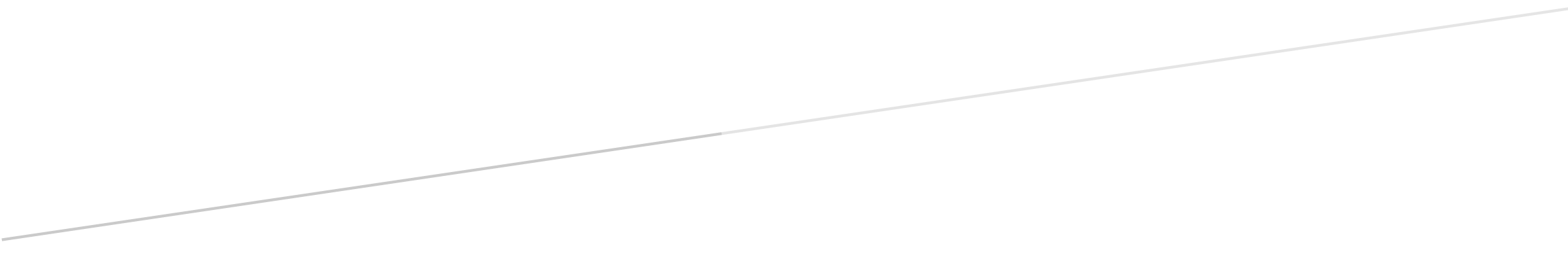 